Schüleraufnahmebogen 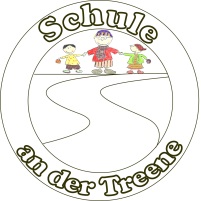  Schule an der Treene – Grundschule Friedrichstadt Dieser Aufnahmebogen enthält Daten, die gemäß § 30 Abs. 1 des Schleswig-Holsteinischen Schulgesetzes (SchulG) erhoben werden. Die Erhebung und Weiterverarbeitung der Daten zur gesetzmäßigen Durchführung des Schulverhältnisses gemäß § 11 Abs. 1 SchulG setzt Ihre Einwilligung nicht voraus. Die Datenverarbeitung richtet sich nach den datenschutzrechtlichen Vorschriften des Schulrechts (SchulG, Schul-Datenschutzverordnung, ggf. Schulart-Verordnung)  sowie den ergänzenden Bestimmungen des Landesdatenschutzgesetzes.  ………………………………………………Unterschrift der Elternoder der/des volljährigen Schülerin oder SchülersWeitere Hinweise zur Datenverarbeitung auf gesetzlicher GrundlageVerantwortlicher gemäß Artikel 4 Nr. 7 der Verordnung (EU) 2016/679 ist [Dr. M. Karg, DatenschutzbeauftragterSchule@bimi.landsh.de.]Die/Der Datenschutzbeauftragte der Schule ist [Dr. M. Karg, DatenschutzbeauftragterSchule@bimi.landsh.de.]Empfänger personenbezogener Daten bei der Durchführung des Schulverhältnisses können bei Vorliegen der rechtlichen Voraussetzungen ohne eine gesonderte Einwilligung für die Datenübermittlung üblicherweise sein: staatliche Schulaufsichtsbehörden, andere öffentliche Schulen, ggf. zuständiges Förderzentrum, zuständiges Gesundheitsamt (Kreis oder kreisfreie Stadt) bei pflichtigen schulärztlichen Untersuchungen, zuständiges Jobcenter/ zuständige Agentur für Arbeit, Schulträger.   Für die Löschung der Daten gelten die Fristen der Schul-Datenschutzverordnung. Eine Übersicht liegt diesem Aufnahmebogen bei. Zu der Verarbeitung der personenbezogenen Daten besteht bei Vorliegen der erforderlichen Voraussetzungen jeweils das Recht auf Auskunft, auf Berichtigung, Einschränkung der Verarbeitung und Löschung gemäß Artikel 15 bis 18 der Verordnung (EU) 2016/679. Es besteht das Recht auf Beschwerde beim Unabhängigen Landeszentrum für Datenschutz Schleswig-Holstein (ULD), Holstenstraße 98, 24103 Kiel, E-Mail: mail@datenschutzzentrum.de, Tel.: 0431 988 1200. DasULD bietet auch verschlüsselte E-Mail-Kommunikation an (https://www.datenschutzzentrum.de/artikel/1008-.html)Weitere Hinweise zur Datenverarbeitung auf der Grundlage einer EinwilligungVerantwortlicher gemäß Artikel 4 Nr. 7 der Verordnung (EU) 2016/679 ist [Dr. M. Karg, DatenschutzbeauftragterSchule@bimi.landsh.de.]Die/Der Datenschutzbeauftragte der Schule ist [Dr. M. Karg, DatenschutzbeauftragterSchule@bimi.landsh.de.]Im Fall des Widerrufs der Einwilligung bleibt die bis zu diesem Zeitpunkt auf der Grundlage der Einwilligung erfolgte Datenverarbeitung rechtmäßig.Die Löschung der Daten erfolgt, wenn der Zweck für die Verarbeitung entfallen ist 
oder die Einwilligung als Grundlage der Datenverarbeitung widerrufen wird.  Zu der Verarbeitung der personenbezogenen Daten besteht bei Vorliegen der erforderlichen Voraussetzungen jeweils das Recht auf Auskunft, auf Berichtigung, Einschränkung der Verarbeitung, Löschung und ggf. auf Datenübertragbarkeit gemäß Artikel 15 bis 18 sowie gemäß Artikel 20 der Verordnung (EU) 2016/679.Es besteht das Recht auf Beschwerde beim Unabhängigen Landeszentrum für Datenschutz Schleswig-Holstein (ULD), Holstenstraße 98, 24103 Kiel, E-Mail: mail@datenschutzzentrum.de, Tel.: 0431 988 1200. DasULD bietet auch verschlüsselte E-Mail-Kommunikation an (https://www.datenschutzzentrum.de/artikel/1008-.html)Schüler/SchülerinnenSchüler/SchülerinnenSchüler/SchülerinnenSchüler/SchülerinnenSchüler/SchülerinnenSchüler/SchülerinnenSchüler/SchülerinnenNameNameVornameVornameVornameVornameGeb.-Datum und –OrtAnschriftAnschriftAnschriftAnschriftAnschriftAnschriftTelefon/E-MailAnschrift bei Unterbringung gem. § 111 Abs. 2 SchulGAnschrift bei Unterbringung gem. § 111 Abs. 2 SchulGAnschrift bei Unterbringung gem. § 111 Abs. 2 SchulGAnschrift bei Unterbringung gem. § 111 Abs. 2 SchulGAnschrift bei Unterbringung gem. § 111 Abs. 2 SchulGAnschrift bei Unterbringung gem. § 111 Abs. 2 SchulGStaatsangehörigkeitStaatsangehörigkeitHerkunfts- und VerkehrsspracheHerkunfts- und VerkehrsspracheHerkunfts- und VerkehrsspracheHerkunfts- und VerkehrsspracheKonfessionKrankenversicherungKrankenversicherungFestgestellte, für den Schulbesuch bedeutsame gesundheitliche BeeinträchtigungenFestgestellte, für den Schulbesuch bedeutsame gesundheitliche BeeinträchtigungenFestgestellte, für den Schulbesuch bedeutsame gesundheitliche BeeinträchtigungenFestgestellte, für den Schulbesuch bedeutsame gesundheitliche BeeinträchtigungenFestgestellte, für den Schulbesuch bedeutsame gesundheitliche BeeinträchtigungenFestgestellte, für den Schulbesuch bedeutsame gesundheitliche BeeinträchtigungenFestgestellte, für den Schulbesuch bedeutsame gesundheitliche BeeinträchtigungenElternElternElternElternElternElternElternName, Vorname der MutterName, Vorname der MutterName, Vorname der MutterAndere SorgeberechtigteAndere SorgeberechtigteAndere SorgeberechtigteAndere SorgeberechtigteName, Vorname des VatersName, Vorname des VatersName, Vorname des VatersAnschriftAnschriftAnschriftTelefon/E-MailTelefon/E-MailTelefon/E-MailTelefon/E-MailDieser Aufnahmebogen enthält zudem für Sie die Möglichkeit, der Schule Ihre Einwilligung in die Verarbeitung bestimmter personenbezogener Daten zu erteilen. Rechtsgrundlage für die jeweilige Datenverarbeitung ist dann ausschließlich die von Ihnen erteilte Einwilligung (Artikel 6 Abs. 1 Buchstabe a) der Verordnung (EU) 2016/679 - Datenschutz-Grundverordnung).  Dieser Aufnahmebogen enthält zudem für Sie die Möglichkeit, der Schule Ihre Einwilligung in die Verarbeitung bestimmter personenbezogener Daten zu erteilen. Rechtsgrundlage für die jeweilige Datenverarbeitung ist dann ausschließlich die von Ihnen erteilte Einwilligung (Artikel 6 Abs. 1 Buchstabe a) der Verordnung (EU) 2016/679 - Datenschutz-Grundverordnung).  Dieser Aufnahmebogen enthält zudem für Sie die Möglichkeit, der Schule Ihre Einwilligung in die Verarbeitung bestimmter personenbezogener Daten zu erteilen. Rechtsgrundlage für die jeweilige Datenverarbeitung ist dann ausschließlich die von Ihnen erteilte Einwilligung (Artikel 6 Abs. 1 Buchstabe a) der Verordnung (EU) 2016/679 - Datenschutz-Grundverordnung).  Dieser Aufnahmebogen enthält zudem für Sie die Möglichkeit, der Schule Ihre Einwilligung in die Verarbeitung bestimmter personenbezogener Daten zu erteilen. Rechtsgrundlage für die jeweilige Datenverarbeitung ist dann ausschließlich die von Ihnen erteilte Einwilligung (Artikel 6 Abs. 1 Buchstabe a) der Verordnung (EU) 2016/679 - Datenschutz-Grundverordnung).  Dieser Aufnahmebogen enthält zudem für Sie die Möglichkeit, der Schule Ihre Einwilligung in die Verarbeitung bestimmter personenbezogener Daten zu erteilen. Rechtsgrundlage für die jeweilige Datenverarbeitung ist dann ausschließlich die von Ihnen erteilte Einwilligung (Artikel 6 Abs. 1 Buchstabe a) der Verordnung (EU) 2016/679 - Datenschutz-Grundverordnung).  Dieser Aufnahmebogen enthält zudem für Sie die Möglichkeit, der Schule Ihre Einwilligung in die Verarbeitung bestimmter personenbezogener Daten zu erteilen. Rechtsgrundlage für die jeweilige Datenverarbeitung ist dann ausschließlich die von Ihnen erteilte Einwilligung (Artikel 6 Abs. 1 Buchstabe a) der Verordnung (EU) 2016/679 - Datenschutz-Grundverordnung).  Dieser Aufnahmebogen enthält zudem für Sie die Möglichkeit, der Schule Ihre Einwilligung in die Verarbeitung bestimmter personenbezogener Daten zu erteilen. Rechtsgrundlage für die jeweilige Datenverarbeitung ist dann ausschließlich die von Ihnen erteilte Einwilligung (Artikel 6 Abs. 1 Buchstabe a) der Verordnung (EU) 2016/679 - Datenschutz-Grundverordnung).  Einwilligung zur Verarbeitung eines Lichtbildes für SchulverwaltungszweckeDie Schule kann mit Ihrer Einwilligung ein Lichtbild Ihres Kindes für Verwaltungszwecke erheben und weiterverarbeiten. Das Lichtbild wird in analoger Form in der Schülerakte gespeichert. Daneben wird das Lichtbild in digitaler Form ausschließlich auf informationstechnischen Geräten der Schulverwaltung gespeichert. Die Ihr Kind unterrichtenden Lehrkräfte erhalten das Lichtbild Ihres Kindes in Kopie auf Anforderung von der Schulverwaltung in analoger Form. Die Lehrkräfte haben von der Schulleitung eindeutige Vorgaben zum sorgsamen und datenschutzrechtlich zulässigen Umgang mit den Lichtbildern erhalten. In der Sache erleichtert ein Lichtbild der Schulleitung sowie den unterrichtenden Lehrkräften eine personenbezogene Zuordnung; dies betrifft insbesondere Lehrkräfte, die in vielen verschiedenen Klassen in jeweils geringem zeitlichen Umfang unterrichten. Das Lichtbild wird nicht an eine andere Stelle außerhalb der Schule übermittelt.   Die Einwilligung ist freiwillig. Sie ist mit keinem anderen Sachverhalt verbunden. Die Nichterteilung der Einwilligung hat keine Bedeutung für die gesetz- und ordnungsgemäße Beschulung Ihres Kindes. Sie haben selbstverständlich das Recht, die Einwilligung jederzeit ohne Angabe von Gründen zu widerrufen. Das Lichtbild Ihres Kindes wird dann unverzüglich gelöscht. Sollte das Lichtbild Ihres Kindes auch von Lehrkräften genutzt werden, wird die Schulleitung sicherstellen, dass dieses auch dort unverzüglich gelöscht wird. Ggf. wird die Schule in regelmäßigen Abständen ein aktuelles Lichtbild erbitten. Das vorherige Lichtbild und vorhandene Kopien werden dann unverzüglich gelöscht. Auf Wunsch erhalten Sie analoge Lichtbilder (soweit vorhanden) gern zurück.Einwilligung zur Verarbeitung eines Lichtbildes für SchulverwaltungszweckeDie Schule kann mit Ihrer Einwilligung ein Lichtbild Ihres Kindes für Verwaltungszwecke erheben und weiterverarbeiten. Das Lichtbild wird in analoger Form in der Schülerakte gespeichert. Daneben wird das Lichtbild in digitaler Form ausschließlich auf informationstechnischen Geräten der Schulverwaltung gespeichert. Die Ihr Kind unterrichtenden Lehrkräfte erhalten das Lichtbild Ihres Kindes in Kopie auf Anforderung von der Schulverwaltung in analoger Form. Die Lehrkräfte haben von der Schulleitung eindeutige Vorgaben zum sorgsamen und datenschutzrechtlich zulässigen Umgang mit den Lichtbildern erhalten. In der Sache erleichtert ein Lichtbild der Schulleitung sowie den unterrichtenden Lehrkräften eine personenbezogene Zuordnung; dies betrifft insbesondere Lehrkräfte, die in vielen verschiedenen Klassen in jeweils geringem zeitlichen Umfang unterrichten. Das Lichtbild wird nicht an eine andere Stelle außerhalb der Schule übermittelt.   Die Einwilligung ist freiwillig. Sie ist mit keinem anderen Sachverhalt verbunden. Die Nichterteilung der Einwilligung hat keine Bedeutung für die gesetz- und ordnungsgemäße Beschulung Ihres Kindes. Sie haben selbstverständlich das Recht, die Einwilligung jederzeit ohne Angabe von Gründen zu widerrufen. Das Lichtbild Ihres Kindes wird dann unverzüglich gelöscht. Sollte das Lichtbild Ihres Kindes auch von Lehrkräften genutzt werden, wird die Schulleitung sicherstellen, dass dieses auch dort unverzüglich gelöscht wird. Ggf. wird die Schule in regelmäßigen Abständen ein aktuelles Lichtbild erbitten. Das vorherige Lichtbild und vorhandene Kopien werden dann unverzüglich gelöscht. Auf Wunsch erhalten Sie analoge Lichtbilder (soweit vorhanden) gern zurück.Einwilligung zur Verarbeitung eines Lichtbildes für SchulverwaltungszweckeDie Schule kann mit Ihrer Einwilligung ein Lichtbild Ihres Kindes für Verwaltungszwecke erheben und weiterverarbeiten. Das Lichtbild wird in analoger Form in der Schülerakte gespeichert. Daneben wird das Lichtbild in digitaler Form ausschließlich auf informationstechnischen Geräten der Schulverwaltung gespeichert. Die Ihr Kind unterrichtenden Lehrkräfte erhalten das Lichtbild Ihres Kindes in Kopie auf Anforderung von der Schulverwaltung in analoger Form. Die Lehrkräfte haben von der Schulleitung eindeutige Vorgaben zum sorgsamen und datenschutzrechtlich zulässigen Umgang mit den Lichtbildern erhalten. In der Sache erleichtert ein Lichtbild der Schulleitung sowie den unterrichtenden Lehrkräften eine personenbezogene Zuordnung; dies betrifft insbesondere Lehrkräfte, die in vielen verschiedenen Klassen in jeweils geringem zeitlichen Umfang unterrichten. Das Lichtbild wird nicht an eine andere Stelle außerhalb der Schule übermittelt.   Die Einwilligung ist freiwillig. Sie ist mit keinem anderen Sachverhalt verbunden. Die Nichterteilung der Einwilligung hat keine Bedeutung für die gesetz- und ordnungsgemäße Beschulung Ihres Kindes. Sie haben selbstverständlich das Recht, die Einwilligung jederzeit ohne Angabe von Gründen zu widerrufen. Das Lichtbild Ihres Kindes wird dann unverzüglich gelöscht. Sollte das Lichtbild Ihres Kindes auch von Lehrkräften genutzt werden, wird die Schulleitung sicherstellen, dass dieses auch dort unverzüglich gelöscht wird. Ggf. wird die Schule in regelmäßigen Abständen ein aktuelles Lichtbild erbitten. Das vorherige Lichtbild und vorhandene Kopien werden dann unverzüglich gelöscht. Auf Wunsch erhalten Sie analoge Lichtbilder (soweit vorhanden) gern zurück.Einwilligung zur Verarbeitung eines Lichtbildes für SchulverwaltungszweckeDie Schule kann mit Ihrer Einwilligung ein Lichtbild Ihres Kindes für Verwaltungszwecke erheben und weiterverarbeiten. Das Lichtbild wird in analoger Form in der Schülerakte gespeichert. Daneben wird das Lichtbild in digitaler Form ausschließlich auf informationstechnischen Geräten der Schulverwaltung gespeichert. Die Ihr Kind unterrichtenden Lehrkräfte erhalten das Lichtbild Ihres Kindes in Kopie auf Anforderung von der Schulverwaltung in analoger Form. Die Lehrkräfte haben von der Schulleitung eindeutige Vorgaben zum sorgsamen und datenschutzrechtlich zulässigen Umgang mit den Lichtbildern erhalten. In der Sache erleichtert ein Lichtbild der Schulleitung sowie den unterrichtenden Lehrkräften eine personenbezogene Zuordnung; dies betrifft insbesondere Lehrkräfte, die in vielen verschiedenen Klassen in jeweils geringem zeitlichen Umfang unterrichten. Das Lichtbild wird nicht an eine andere Stelle außerhalb der Schule übermittelt.   Die Einwilligung ist freiwillig. Sie ist mit keinem anderen Sachverhalt verbunden. Die Nichterteilung der Einwilligung hat keine Bedeutung für die gesetz- und ordnungsgemäße Beschulung Ihres Kindes. Sie haben selbstverständlich das Recht, die Einwilligung jederzeit ohne Angabe von Gründen zu widerrufen. Das Lichtbild Ihres Kindes wird dann unverzüglich gelöscht. Sollte das Lichtbild Ihres Kindes auch von Lehrkräften genutzt werden, wird die Schulleitung sicherstellen, dass dieses auch dort unverzüglich gelöscht wird. Ggf. wird die Schule in regelmäßigen Abständen ein aktuelles Lichtbild erbitten. Das vorherige Lichtbild und vorhandene Kopien werden dann unverzüglich gelöscht. Auf Wunsch erhalten Sie analoge Lichtbilder (soweit vorhanden) gern zurück.Einwilligung zur Verarbeitung eines Lichtbildes für SchulverwaltungszweckeDie Schule kann mit Ihrer Einwilligung ein Lichtbild Ihres Kindes für Verwaltungszwecke erheben und weiterverarbeiten. Das Lichtbild wird in analoger Form in der Schülerakte gespeichert. Daneben wird das Lichtbild in digitaler Form ausschließlich auf informationstechnischen Geräten der Schulverwaltung gespeichert. Die Ihr Kind unterrichtenden Lehrkräfte erhalten das Lichtbild Ihres Kindes in Kopie auf Anforderung von der Schulverwaltung in analoger Form. Die Lehrkräfte haben von der Schulleitung eindeutige Vorgaben zum sorgsamen und datenschutzrechtlich zulässigen Umgang mit den Lichtbildern erhalten. In der Sache erleichtert ein Lichtbild der Schulleitung sowie den unterrichtenden Lehrkräften eine personenbezogene Zuordnung; dies betrifft insbesondere Lehrkräfte, die in vielen verschiedenen Klassen in jeweils geringem zeitlichen Umfang unterrichten. Das Lichtbild wird nicht an eine andere Stelle außerhalb der Schule übermittelt.   Die Einwilligung ist freiwillig. Sie ist mit keinem anderen Sachverhalt verbunden. Die Nichterteilung der Einwilligung hat keine Bedeutung für die gesetz- und ordnungsgemäße Beschulung Ihres Kindes. Sie haben selbstverständlich das Recht, die Einwilligung jederzeit ohne Angabe von Gründen zu widerrufen. Das Lichtbild Ihres Kindes wird dann unverzüglich gelöscht. Sollte das Lichtbild Ihres Kindes auch von Lehrkräften genutzt werden, wird die Schulleitung sicherstellen, dass dieses auch dort unverzüglich gelöscht wird. Ggf. wird die Schule in regelmäßigen Abständen ein aktuelles Lichtbild erbitten. Das vorherige Lichtbild und vorhandene Kopien werden dann unverzüglich gelöscht. Auf Wunsch erhalten Sie analoge Lichtbilder (soweit vorhanden) gern zurück.Einwilligung zur Verarbeitung eines Lichtbildes für SchulverwaltungszweckeDie Schule kann mit Ihrer Einwilligung ein Lichtbild Ihres Kindes für Verwaltungszwecke erheben und weiterverarbeiten. Das Lichtbild wird in analoger Form in der Schülerakte gespeichert. Daneben wird das Lichtbild in digitaler Form ausschließlich auf informationstechnischen Geräten der Schulverwaltung gespeichert. Die Ihr Kind unterrichtenden Lehrkräfte erhalten das Lichtbild Ihres Kindes in Kopie auf Anforderung von der Schulverwaltung in analoger Form. Die Lehrkräfte haben von der Schulleitung eindeutige Vorgaben zum sorgsamen und datenschutzrechtlich zulässigen Umgang mit den Lichtbildern erhalten. In der Sache erleichtert ein Lichtbild der Schulleitung sowie den unterrichtenden Lehrkräften eine personenbezogene Zuordnung; dies betrifft insbesondere Lehrkräfte, die in vielen verschiedenen Klassen in jeweils geringem zeitlichen Umfang unterrichten. Das Lichtbild wird nicht an eine andere Stelle außerhalb der Schule übermittelt.   Die Einwilligung ist freiwillig. Sie ist mit keinem anderen Sachverhalt verbunden. Die Nichterteilung der Einwilligung hat keine Bedeutung für die gesetz- und ordnungsgemäße Beschulung Ihres Kindes. Sie haben selbstverständlich das Recht, die Einwilligung jederzeit ohne Angabe von Gründen zu widerrufen. Das Lichtbild Ihres Kindes wird dann unverzüglich gelöscht. Sollte das Lichtbild Ihres Kindes auch von Lehrkräften genutzt werden, wird die Schulleitung sicherstellen, dass dieses auch dort unverzüglich gelöscht wird. Ggf. wird die Schule in regelmäßigen Abständen ein aktuelles Lichtbild erbitten. Das vorherige Lichtbild und vorhandene Kopien werden dann unverzüglich gelöscht. Auf Wunsch erhalten Sie analoge Lichtbilder (soweit vorhanden) gern zurück.Einwilligung zur Verarbeitung eines Lichtbildes für SchulverwaltungszweckeDie Schule kann mit Ihrer Einwilligung ein Lichtbild Ihres Kindes für Verwaltungszwecke erheben und weiterverarbeiten. Das Lichtbild wird in analoger Form in der Schülerakte gespeichert. Daneben wird das Lichtbild in digitaler Form ausschließlich auf informationstechnischen Geräten der Schulverwaltung gespeichert. Die Ihr Kind unterrichtenden Lehrkräfte erhalten das Lichtbild Ihres Kindes in Kopie auf Anforderung von der Schulverwaltung in analoger Form. Die Lehrkräfte haben von der Schulleitung eindeutige Vorgaben zum sorgsamen und datenschutzrechtlich zulässigen Umgang mit den Lichtbildern erhalten. In der Sache erleichtert ein Lichtbild der Schulleitung sowie den unterrichtenden Lehrkräften eine personenbezogene Zuordnung; dies betrifft insbesondere Lehrkräfte, die in vielen verschiedenen Klassen in jeweils geringem zeitlichen Umfang unterrichten. Das Lichtbild wird nicht an eine andere Stelle außerhalb der Schule übermittelt.   Die Einwilligung ist freiwillig. Sie ist mit keinem anderen Sachverhalt verbunden. Die Nichterteilung der Einwilligung hat keine Bedeutung für die gesetz- und ordnungsgemäße Beschulung Ihres Kindes. Sie haben selbstverständlich das Recht, die Einwilligung jederzeit ohne Angabe von Gründen zu widerrufen. Das Lichtbild Ihres Kindes wird dann unverzüglich gelöscht. Sollte das Lichtbild Ihres Kindes auch von Lehrkräften genutzt werden, wird die Schulleitung sicherstellen, dass dieses auch dort unverzüglich gelöscht wird. Ggf. wird die Schule in regelmäßigen Abständen ein aktuelles Lichtbild erbitten. Das vorherige Lichtbild und vorhandene Kopien werden dann unverzüglich gelöscht. Auf Wunsch erhalten Sie analoge Lichtbilder (soweit vorhanden) gern zurück.Ich willige einIch willige einIch willige nicht einIch willige nicht einEinwilligung zur Darstellung von Bildern/Videos auf der SchulhomepageUnsere Schule hat eine eigene Homepage, für deren Gestaltung zu den pädagogisch-didaktischen Inhalten die Schulleitung verantwortlich ist. Auf dieser Homepage möchten wir die Aktivitäten unserer Schule präsentieren. Dabei ist es auch möglich, dass Bilder Ihres Kindes (ohne Namensnennung) auf der Homepage abgebildet werden. Da solche Bildnisse ohne Einwilligung der betroffenen Person nicht verbreitet werden dürfen, benötigen wir hierfür Ihre Einwilligung. Wir weisen darauf hin, dass Informationen im Internet weltweit suchfähig, abrufbar und veränderbar sind. Die Einwilligung ist freiwillig. Sie ist mit keinem anderen Sachverhalt verbunden. Die Nichterteilung der Einwilligung hat keine Bedeutung für die gesetz- und ordnungsgemäße Beschulung Ihres Kindes. Sie haben selbstverständlich das Recht, die Einwilligung jederzeit ohne Angabe von Gründen zu widerrufen. Die Bilder/Videos werden nach dem Widerruf unverzüglich von der Schulhomepage gelöscht. Es kann jedoch nicht ausgeschlossen werden, dass die Bilder/Videos bei Suchmaschinen, Archivseiten usw. auffindbar sein können, auch wenn die Schule ein für Sie insoweit gemäß Artikel 17 Abs. 2 der Verordnung (EU) 2016/679 bestehendes „Recht auf Vergessenwerden“ pflichtgemäß erfüllt hat. Einwilligung zur Darstellung von Bildern/Videos auf der SchulhomepageUnsere Schule hat eine eigene Homepage, für deren Gestaltung zu den pädagogisch-didaktischen Inhalten die Schulleitung verantwortlich ist. Auf dieser Homepage möchten wir die Aktivitäten unserer Schule präsentieren. Dabei ist es auch möglich, dass Bilder Ihres Kindes (ohne Namensnennung) auf der Homepage abgebildet werden. Da solche Bildnisse ohne Einwilligung der betroffenen Person nicht verbreitet werden dürfen, benötigen wir hierfür Ihre Einwilligung. Wir weisen darauf hin, dass Informationen im Internet weltweit suchfähig, abrufbar und veränderbar sind. Die Einwilligung ist freiwillig. Sie ist mit keinem anderen Sachverhalt verbunden. Die Nichterteilung der Einwilligung hat keine Bedeutung für die gesetz- und ordnungsgemäße Beschulung Ihres Kindes. Sie haben selbstverständlich das Recht, die Einwilligung jederzeit ohne Angabe von Gründen zu widerrufen. Die Bilder/Videos werden nach dem Widerruf unverzüglich von der Schulhomepage gelöscht. Es kann jedoch nicht ausgeschlossen werden, dass die Bilder/Videos bei Suchmaschinen, Archivseiten usw. auffindbar sein können, auch wenn die Schule ein für Sie insoweit gemäß Artikel 17 Abs. 2 der Verordnung (EU) 2016/679 bestehendes „Recht auf Vergessenwerden“ pflichtgemäß erfüllt hat. Einwilligung zur Darstellung von Bildern/Videos auf der SchulhomepageUnsere Schule hat eine eigene Homepage, für deren Gestaltung zu den pädagogisch-didaktischen Inhalten die Schulleitung verantwortlich ist. Auf dieser Homepage möchten wir die Aktivitäten unserer Schule präsentieren. Dabei ist es auch möglich, dass Bilder Ihres Kindes (ohne Namensnennung) auf der Homepage abgebildet werden. Da solche Bildnisse ohne Einwilligung der betroffenen Person nicht verbreitet werden dürfen, benötigen wir hierfür Ihre Einwilligung. Wir weisen darauf hin, dass Informationen im Internet weltweit suchfähig, abrufbar und veränderbar sind. Die Einwilligung ist freiwillig. Sie ist mit keinem anderen Sachverhalt verbunden. Die Nichterteilung der Einwilligung hat keine Bedeutung für die gesetz- und ordnungsgemäße Beschulung Ihres Kindes. Sie haben selbstverständlich das Recht, die Einwilligung jederzeit ohne Angabe von Gründen zu widerrufen. Die Bilder/Videos werden nach dem Widerruf unverzüglich von der Schulhomepage gelöscht. Es kann jedoch nicht ausgeschlossen werden, dass die Bilder/Videos bei Suchmaschinen, Archivseiten usw. auffindbar sein können, auch wenn die Schule ein für Sie insoweit gemäß Artikel 17 Abs. 2 der Verordnung (EU) 2016/679 bestehendes „Recht auf Vergessenwerden“ pflichtgemäß erfüllt hat. Einwilligung zur Darstellung von Bildern/Videos auf der SchulhomepageUnsere Schule hat eine eigene Homepage, für deren Gestaltung zu den pädagogisch-didaktischen Inhalten die Schulleitung verantwortlich ist. Auf dieser Homepage möchten wir die Aktivitäten unserer Schule präsentieren. Dabei ist es auch möglich, dass Bilder Ihres Kindes (ohne Namensnennung) auf der Homepage abgebildet werden. Da solche Bildnisse ohne Einwilligung der betroffenen Person nicht verbreitet werden dürfen, benötigen wir hierfür Ihre Einwilligung. Wir weisen darauf hin, dass Informationen im Internet weltweit suchfähig, abrufbar und veränderbar sind. Die Einwilligung ist freiwillig. Sie ist mit keinem anderen Sachverhalt verbunden. Die Nichterteilung der Einwilligung hat keine Bedeutung für die gesetz- und ordnungsgemäße Beschulung Ihres Kindes. Sie haben selbstverständlich das Recht, die Einwilligung jederzeit ohne Angabe von Gründen zu widerrufen. Die Bilder/Videos werden nach dem Widerruf unverzüglich von der Schulhomepage gelöscht. Es kann jedoch nicht ausgeschlossen werden, dass die Bilder/Videos bei Suchmaschinen, Archivseiten usw. auffindbar sein können, auch wenn die Schule ein für Sie insoweit gemäß Artikel 17 Abs. 2 der Verordnung (EU) 2016/679 bestehendes „Recht auf Vergessenwerden“ pflichtgemäß erfüllt hat. Einwilligung zur Darstellung von Bildern/Videos auf der SchulhomepageUnsere Schule hat eine eigene Homepage, für deren Gestaltung zu den pädagogisch-didaktischen Inhalten die Schulleitung verantwortlich ist. Auf dieser Homepage möchten wir die Aktivitäten unserer Schule präsentieren. Dabei ist es auch möglich, dass Bilder Ihres Kindes (ohne Namensnennung) auf der Homepage abgebildet werden. Da solche Bildnisse ohne Einwilligung der betroffenen Person nicht verbreitet werden dürfen, benötigen wir hierfür Ihre Einwilligung. Wir weisen darauf hin, dass Informationen im Internet weltweit suchfähig, abrufbar und veränderbar sind. Die Einwilligung ist freiwillig. Sie ist mit keinem anderen Sachverhalt verbunden. Die Nichterteilung der Einwilligung hat keine Bedeutung für die gesetz- und ordnungsgemäße Beschulung Ihres Kindes. Sie haben selbstverständlich das Recht, die Einwilligung jederzeit ohne Angabe von Gründen zu widerrufen. Die Bilder/Videos werden nach dem Widerruf unverzüglich von der Schulhomepage gelöscht. Es kann jedoch nicht ausgeschlossen werden, dass die Bilder/Videos bei Suchmaschinen, Archivseiten usw. auffindbar sein können, auch wenn die Schule ein für Sie insoweit gemäß Artikel 17 Abs. 2 der Verordnung (EU) 2016/679 bestehendes „Recht auf Vergessenwerden“ pflichtgemäß erfüllt hat. Einwilligung zur Darstellung von Bildern/Videos auf der SchulhomepageUnsere Schule hat eine eigene Homepage, für deren Gestaltung zu den pädagogisch-didaktischen Inhalten die Schulleitung verantwortlich ist. Auf dieser Homepage möchten wir die Aktivitäten unserer Schule präsentieren. Dabei ist es auch möglich, dass Bilder Ihres Kindes (ohne Namensnennung) auf der Homepage abgebildet werden. Da solche Bildnisse ohne Einwilligung der betroffenen Person nicht verbreitet werden dürfen, benötigen wir hierfür Ihre Einwilligung. Wir weisen darauf hin, dass Informationen im Internet weltweit suchfähig, abrufbar und veränderbar sind. Die Einwilligung ist freiwillig. Sie ist mit keinem anderen Sachverhalt verbunden. Die Nichterteilung der Einwilligung hat keine Bedeutung für die gesetz- und ordnungsgemäße Beschulung Ihres Kindes. Sie haben selbstverständlich das Recht, die Einwilligung jederzeit ohne Angabe von Gründen zu widerrufen. Die Bilder/Videos werden nach dem Widerruf unverzüglich von der Schulhomepage gelöscht. Es kann jedoch nicht ausgeschlossen werden, dass die Bilder/Videos bei Suchmaschinen, Archivseiten usw. auffindbar sein können, auch wenn die Schule ein für Sie insoweit gemäß Artikel 17 Abs. 2 der Verordnung (EU) 2016/679 bestehendes „Recht auf Vergessenwerden“ pflichtgemäß erfüllt hat. Einwilligung zur Darstellung von Bildern/Videos auf der SchulhomepageUnsere Schule hat eine eigene Homepage, für deren Gestaltung zu den pädagogisch-didaktischen Inhalten die Schulleitung verantwortlich ist. Auf dieser Homepage möchten wir die Aktivitäten unserer Schule präsentieren. Dabei ist es auch möglich, dass Bilder Ihres Kindes (ohne Namensnennung) auf der Homepage abgebildet werden. Da solche Bildnisse ohne Einwilligung der betroffenen Person nicht verbreitet werden dürfen, benötigen wir hierfür Ihre Einwilligung. Wir weisen darauf hin, dass Informationen im Internet weltweit suchfähig, abrufbar und veränderbar sind. Die Einwilligung ist freiwillig. Sie ist mit keinem anderen Sachverhalt verbunden. Die Nichterteilung der Einwilligung hat keine Bedeutung für die gesetz- und ordnungsgemäße Beschulung Ihres Kindes. Sie haben selbstverständlich das Recht, die Einwilligung jederzeit ohne Angabe von Gründen zu widerrufen. Die Bilder/Videos werden nach dem Widerruf unverzüglich von der Schulhomepage gelöscht. Es kann jedoch nicht ausgeschlossen werden, dass die Bilder/Videos bei Suchmaschinen, Archivseiten usw. auffindbar sein können, auch wenn die Schule ein für Sie insoweit gemäß Artikel 17 Abs. 2 der Verordnung (EU) 2016/679 bestehendes „Recht auf Vergessenwerden“ pflichtgemäß erfüllt hat. Ich willige einIch willige einIch willige einIch willige nicht einIch willige nicht einEinwilligung zur Erstellung einer KlassenlisteFür den Schulbetrieb wäre es hilfreich, wenn in jeder Klasse eine Telefonliste erstellt würde, um notfalls mittels Telefonkette/E-Mailverteiler bestimmte Informationen zwischen Eltern/volljährigen Schülerinnen/Schülern weiterzugeben. Für die Erstellung einer solchen Liste, die Name, Vorname der Schülerin/des Schülers und die Telefonnummer/E-Mail-Adresse enthält, und für die Weitergabe an alle Eltern der klassenangehörigen Schülerinnen/Schüler bestimmt ist, benötigen wir Ihre Einwilligung. Die Einwilligung ist freiwillig. Sie ist mit keinem anderen Sachverhalt verbunden. Die Nichterteilung der Einwilligung hat keine Bedeutung für die gesetz- und ordnungsgemäße Beschulung Ihres Kindes. Sie haben selbstverständlich das Recht, die Einwilligung jederzeit ohne Angabe von Gründen zu widerrufen.Einwilligung zur Erstellung einer KlassenlisteFür den Schulbetrieb wäre es hilfreich, wenn in jeder Klasse eine Telefonliste erstellt würde, um notfalls mittels Telefonkette/E-Mailverteiler bestimmte Informationen zwischen Eltern/volljährigen Schülerinnen/Schülern weiterzugeben. Für die Erstellung einer solchen Liste, die Name, Vorname der Schülerin/des Schülers und die Telefonnummer/E-Mail-Adresse enthält, und für die Weitergabe an alle Eltern der klassenangehörigen Schülerinnen/Schüler bestimmt ist, benötigen wir Ihre Einwilligung. Die Einwilligung ist freiwillig. Sie ist mit keinem anderen Sachverhalt verbunden. Die Nichterteilung der Einwilligung hat keine Bedeutung für die gesetz- und ordnungsgemäße Beschulung Ihres Kindes. Sie haben selbstverständlich das Recht, die Einwilligung jederzeit ohne Angabe von Gründen zu widerrufen.Einwilligung zur Erstellung einer KlassenlisteFür den Schulbetrieb wäre es hilfreich, wenn in jeder Klasse eine Telefonliste erstellt würde, um notfalls mittels Telefonkette/E-Mailverteiler bestimmte Informationen zwischen Eltern/volljährigen Schülerinnen/Schülern weiterzugeben. Für die Erstellung einer solchen Liste, die Name, Vorname der Schülerin/des Schülers und die Telefonnummer/E-Mail-Adresse enthält, und für die Weitergabe an alle Eltern der klassenangehörigen Schülerinnen/Schüler bestimmt ist, benötigen wir Ihre Einwilligung. Die Einwilligung ist freiwillig. Sie ist mit keinem anderen Sachverhalt verbunden. Die Nichterteilung der Einwilligung hat keine Bedeutung für die gesetz- und ordnungsgemäße Beschulung Ihres Kindes. Sie haben selbstverständlich das Recht, die Einwilligung jederzeit ohne Angabe von Gründen zu widerrufen.Einwilligung zur Erstellung einer KlassenlisteFür den Schulbetrieb wäre es hilfreich, wenn in jeder Klasse eine Telefonliste erstellt würde, um notfalls mittels Telefonkette/E-Mailverteiler bestimmte Informationen zwischen Eltern/volljährigen Schülerinnen/Schülern weiterzugeben. Für die Erstellung einer solchen Liste, die Name, Vorname der Schülerin/des Schülers und die Telefonnummer/E-Mail-Adresse enthält, und für die Weitergabe an alle Eltern der klassenangehörigen Schülerinnen/Schüler bestimmt ist, benötigen wir Ihre Einwilligung. Die Einwilligung ist freiwillig. Sie ist mit keinem anderen Sachverhalt verbunden. Die Nichterteilung der Einwilligung hat keine Bedeutung für die gesetz- und ordnungsgemäße Beschulung Ihres Kindes. Sie haben selbstverständlich das Recht, die Einwilligung jederzeit ohne Angabe von Gründen zu widerrufen.Einwilligung zur Erstellung einer KlassenlisteFür den Schulbetrieb wäre es hilfreich, wenn in jeder Klasse eine Telefonliste erstellt würde, um notfalls mittels Telefonkette/E-Mailverteiler bestimmte Informationen zwischen Eltern/volljährigen Schülerinnen/Schülern weiterzugeben. Für die Erstellung einer solchen Liste, die Name, Vorname der Schülerin/des Schülers und die Telefonnummer/E-Mail-Adresse enthält, und für die Weitergabe an alle Eltern der klassenangehörigen Schülerinnen/Schüler bestimmt ist, benötigen wir Ihre Einwilligung. Die Einwilligung ist freiwillig. Sie ist mit keinem anderen Sachverhalt verbunden. Die Nichterteilung der Einwilligung hat keine Bedeutung für die gesetz- und ordnungsgemäße Beschulung Ihres Kindes. Sie haben selbstverständlich das Recht, die Einwilligung jederzeit ohne Angabe von Gründen zu widerrufen.Einwilligung zur Erstellung einer KlassenlisteFür den Schulbetrieb wäre es hilfreich, wenn in jeder Klasse eine Telefonliste erstellt würde, um notfalls mittels Telefonkette/E-Mailverteiler bestimmte Informationen zwischen Eltern/volljährigen Schülerinnen/Schülern weiterzugeben. Für die Erstellung einer solchen Liste, die Name, Vorname der Schülerin/des Schülers und die Telefonnummer/E-Mail-Adresse enthält, und für die Weitergabe an alle Eltern der klassenangehörigen Schülerinnen/Schüler bestimmt ist, benötigen wir Ihre Einwilligung. Die Einwilligung ist freiwillig. Sie ist mit keinem anderen Sachverhalt verbunden. Die Nichterteilung der Einwilligung hat keine Bedeutung für die gesetz- und ordnungsgemäße Beschulung Ihres Kindes. Sie haben selbstverständlich das Recht, die Einwilligung jederzeit ohne Angabe von Gründen zu widerrufen.Einwilligung zur Erstellung einer KlassenlisteFür den Schulbetrieb wäre es hilfreich, wenn in jeder Klasse eine Telefonliste erstellt würde, um notfalls mittels Telefonkette/E-Mailverteiler bestimmte Informationen zwischen Eltern/volljährigen Schülerinnen/Schülern weiterzugeben. Für die Erstellung einer solchen Liste, die Name, Vorname der Schülerin/des Schülers und die Telefonnummer/E-Mail-Adresse enthält, und für die Weitergabe an alle Eltern der klassenangehörigen Schülerinnen/Schüler bestimmt ist, benötigen wir Ihre Einwilligung. Die Einwilligung ist freiwillig. Sie ist mit keinem anderen Sachverhalt verbunden. Die Nichterteilung der Einwilligung hat keine Bedeutung für die gesetz- und ordnungsgemäße Beschulung Ihres Kindes. Sie haben selbstverständlich das Recht, die Einwilligung jederzeit ohne Angabe von Gründen zu widerrufen.Ich willige einIch willige einIch willige nicht einIch willige nicht einEinwilligung in die Übermittlung an den KlassenelternbeiratDie Klassenelternbeiräte erhalten von der Schule zur Unterstützung bei der Durchführung ihrer Aufgaben Ihre Namen und Adressdaten mit Telefonnummer und E-Mail-Adresse nur, wenn Sie hierzu Ihre schriftliche Einwilligung erteilen. Zur Verfahrenserleichterung bitten wir Sie bereits an dieser Stelle um Ihre Einwilligung. Die Einwilligung ist freiwillig. Sie ist mit keinem anderen Sachverhalt verbunden. Die Nichterteilung der Einwilligung hat keine Bedeutung für die gesetz- und ordnungsgemäße Beschulung Ihres Kindes. Sie haben selbstverständlich das Recht, die Einwilligung jederzeit ohne Angabe von Gründen zu widerrufen.Einwilligung in die Übermittlung an den KlassenelternbeiratDie Klassenelternbeiräte erhalten von der Schule zur Unterstützung bei der Durchführung ihrer Aufgaben Ihre Namen und Adressdaten mit Telefonnummer und E-Mail-Adresse nur, wenn Sie hierzu Ihre schriftliche Einwilligung erteilen. Zur Verfahrenserleichterung bitten wir Sie bereits an dieser Stelle um Ihre Einwilligung. Die Einwilligung ist freiwillig. Sie ist mit keinem anderen Sachverhalt verbunden. Die Nichterteilung der Einwilligung hat keine Bedeutung für die gesetz- und ordnungsgemäße Beschulung Ihres Kindes. Sie haben selbstverständlich das Recht, die Einwilligung jederzeit ohne Angabe von Gründen zu widerrufen.Einwilligung in die Übermittlung an den KlassenelternbeiratDie Klassenelternbeiräte erhalten von der Schule zur Unterstützung bei der Durchführung ihrer Aufgaben Ihre Namen und Adressdaten mit Telefonnummer und E-Mail-Adresse nur, wenn Sie hierzu Ihre schriftliche Einwilligung erteilen. Zur Verfahrenserleichterung bitten wir Sie bereits an dieser Stelle um Ihre Einwilligung. Die Einwilligung ist freiwillig. Sie ist mit keinem anderen Sachverhalt verbunden. Die Nichterteilung der Einwilligung hat keine Bedeutung für die gesetz- und ordnungsgemäße Beschulung Ihres Kindes. Sie haben selbstverständlich das Recht, die Einwilligung jederzeit ohne Angabe von Gründen zu widerrufen.Einwilligung in die Übermittlung an den KlassenelternbeiratDie Klassenelternbeiräte erhalten von der Schule zur Unterstützung bei der Durchführung ihrer Aufgaben Ihre Namen und Adressdaten mit Telefonnummer und E-Mail-Adresse nur, wenn Sie hierzu Ihre schriftliche Einwilligung erteilen. Zur Verfahrenserleichterung bitten wir Sie bereits an dieser Stelle um Ihre Einwilligung. Die Einwilligung ist freiwillig. Sie ist mit keinem anderen Sachverhalt verbunden. Die Nichterteilung der Einwilligung hat keine Bedeutung für die gesetz- und ordnungsgemäße Beschulung Ihres Kindes. Sie haben selbstverständlich das Recht, die Einwilligung jederzeit ohne Angabe von Gründen zu widerrufen.Einwilligung in die Übermittlung an den KlassenelternbeiratDie Klassenelternbeiräte erhalten von der Schule zur Unterstützung bei der Durchführung ihrer Aufgaben Ihre Namen und Adressdaten mit Telefonnummer und E-Mail-Adresse nur, wenn Sie hierzu Ihre schriftliche Einwilligung erteilen. Zur Verfahrenserleichterung bitten wir Sie bereits an dieser Stelle um Ihre Einwilligung. Die Einwilligung ist freiwillig. Sie ist mit keinem anderen Sachverhalt verbunden. Die Nichterteilung der Einwilligung hat keine Bedeutung für die gesetz- und ordnungsgemäße Beschulung Ihres Kindes. Sie haben selbstverständlich das Recht, die Einwilligung jederzeit ohne Angabe von Gründen zu widerrufen.Einwilligung in die Übermittlung an den KlassenelternbeiratDie Klassenelternbeiräte erhalten von der Schule zur Unterstützung bei der Durchführung ihrer Aufgaben Ihre Namen und Adressdaten mit Telefonnummer und E-Mail-Adresse nur, wenn Sie hierzu Ihre schriftliche Einwilligung erteilen. Zur Verfahrenserleichterung bitten wir Sie bereits an dieser Stelle um Ihre Einwilligung. Die Einwilligung ist freiwillig. Sie ist mit keinem anderen Sachverhalt verbunden. Die Nichterteilung der Einwilligung hat keine Bedeutung für die gesetz- und ordnungsgemäße Beschulung Ihres Kindes. Sie haben selbstverständlich das Recht, die Einwilligung jederzeit ohne Angabe von Gründen zu widerrufen.Einwilligung in die Übermittlung an den KlassenelternbeiratDie Klassenelternbeiräte erhalten von der Schule zur Unterstützung bei der Durchführung ihrer Aufgaben Ihre Namen und Adressdaten mit Telefonnummer und E-Mail-Adresse nur, wenn Sie hierzu Ihre schriftliche Einwilligung erteilen. Zur Verfahrenserleichterung bitten wir Sie bereits an dieser Stelle um Ihre Einwilligung. Die Einwilligung ist freiwillig. Sie ist mit keinem anderen Sachverhalt verbunden. Die Nichterteilung der Einwilligung hat keine Bedeutung für die gesetz- und ordnungsgemäße Beschulung Ihres Kindes. Sie haben selbstverständlich das Recht, die Einwilligung jederzeit ohne Angabe von Gründen zu widerrufen.Ich willige einIch willige einIch willige nicht einIch willige nicht ein